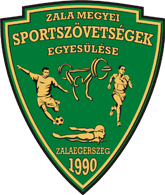 Szombathelyi Sportnap és Gördül a VárosTerületi SportnapEFOP-1.8.6-17-2017-00031 azonosító számú, „A Nyugat-Dunántúl régió felnőtt lakosságának prevenciós célú egészségfejlesztése szabadidősport révén” című projekt rendezvénye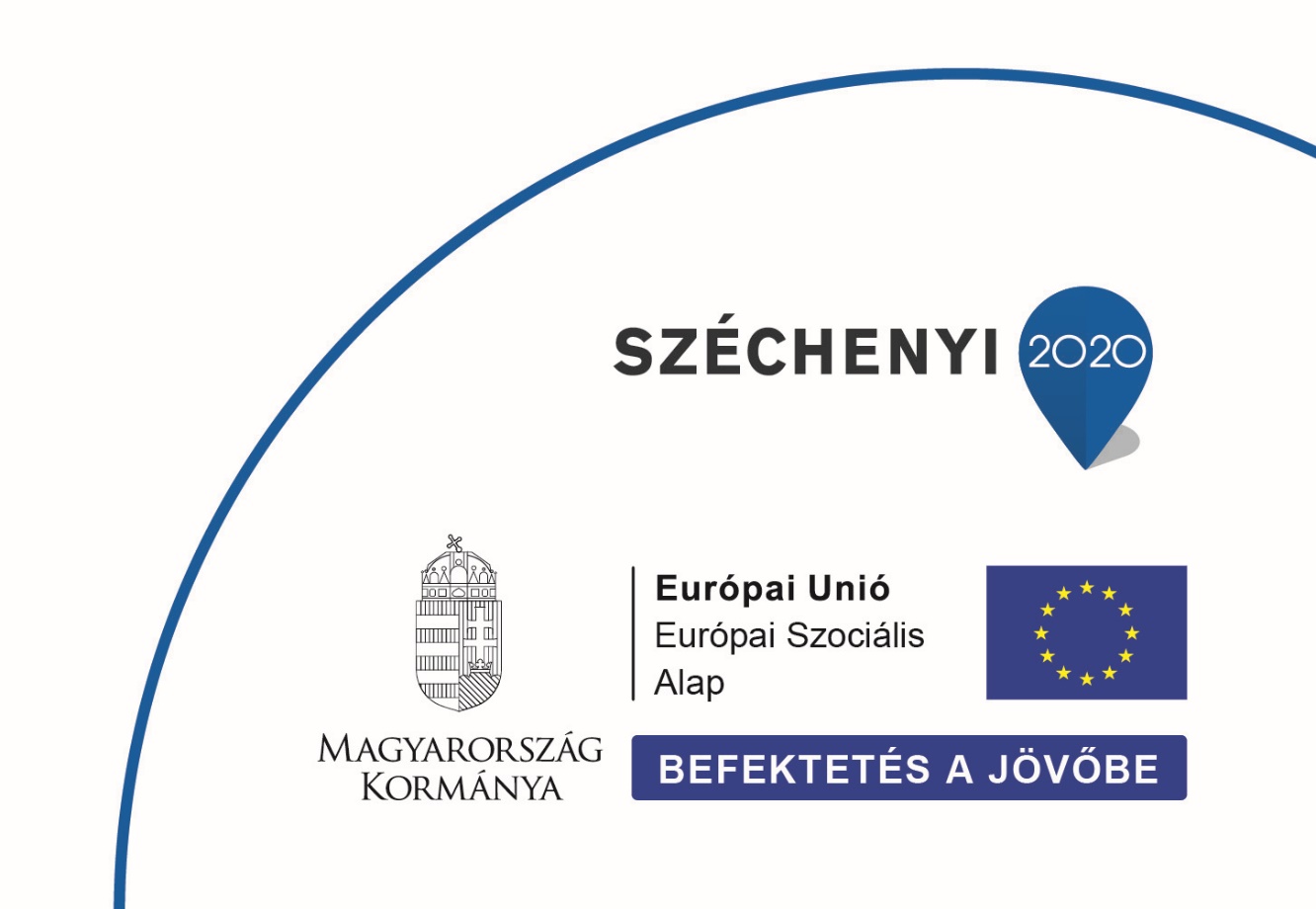 Verseny helyszíne, ideje:	Szombathely, Oladi Sportcentrum, Simon I. u. 2.					Vargaréna Skate Park, Petőfi S. u. 1.					Sportliget, Szombathely, Dolgozók útja					2018. október 06. szombat 10:00 óraProgramok:			10:00  Bemutató – Westside tánccsoport				 Köszöntőt mond Dr. Puskás Tivadar polgármester				 Program rövid ismertetése – Varga Jenő10:30  SPORTPROGRAMOK				 Oladi Iskola Tornaterem, Görhoky pálya, Aula, Sportpálya- Asztalitenisz, Falmászás- Darts, Streetball- Floorball, Petanque- Görkorcsolya bemutató és verseny- Kerékpártúra 50km Szombathely – Rohonc – Szombathely11:30  - Kötélugrás – Bemutató és gyakorlás				 - Tornaterem – Kispályás Labdarúgás – Sorsolás szerint				 - Sportliget – Amatőr Páros Teniszverseny12:00  - Pszichológus – Előadás és Interaktív beszélgetés				 - In Body Testösszetétel mérés				 - Gyógytornász – Előadás és Interaktív beszélgetés				 - Dietetikus – Előadás és Interaktív beszélgetésÉTKEZÉS 12:00 – 13:00 ÓRA KÖZÖTT		13:30  - Gördülő Sportok Extrém Sportbemutatója és Verseny				 - Görkorcsolya, Gördeszka, Roller /Vargaréna Skate Park/				 - BMX, MTB /Vargaréna Skate Park/				 - Görhoky bemutató és verseny /Oladi Görhoky Pálya/				 - Erős Emberek versenye /Szombathely Center/ 	16:30			EREDMÉNYHIRDETÉS – Oladi Sportcentrum